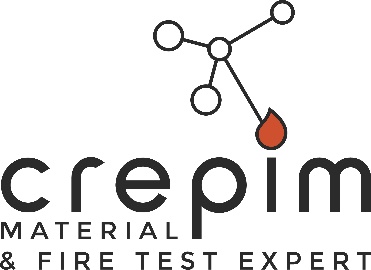 SAVE THE DATE : CREPIM : JOURNEE TECHNIQUE FEU & FERROVIAIRE- 5ème Edition le 8 JUIN 2023La sécurité incendie est plus que jamais un enjeu crucial pour le transport de masse. L’autonomisation de train, l’intégration d’accumulateurs, la propulsion hydrogène…représentent beaucoup d’évolutions technologiques, dont le risque incendie doit être appréhendé.Les sujets relatifs à la sécurité ne sont jamais simples car ils se situent à la croisée des réglementations, des essais normatifs et des pratiques de l’état de l’art.Afin de vous aider à avoir une vision plus sereine de la situation, le CREPIM a mis en place un format pédagogique mêlant théorie et pratique, pour vous permettre de mieux comprendre l’articulation des différents aspects sécuritaire dans le ferroviaireDans ce contexte, Le CREPIM renoue avec ses habitudes d’avant covid et vous invite à la prochaine journée technique organisée le jeudi 8 juin 2023 qui se déroulera à Bruay-La-Buissière, et sera dédiée à la sécurité incendie ferroviaire et à l’EN 45545. Notre programme est en cours de finalisation et inclut :Le retour d’expérience d’Alstom sur son approche sécuritaire,Un retour complet sur les évolutions des référentiels EN 45545-1 et -2 (EN 45545-2 :2016 vs 2020),Un retour complet sur l’EN 45545-3 avec la société Odice et la mise en œuvre des produits de calfeutrement correspondants,Cette liste est en cours de finalisation avec la participation de la société Duflot et Nord-Composites, dont nous attendons les dernières confirmations.Nous pensons que les  sujets abordés lors des journées techniques vous permettront d’explorer de façon plus détaillée les approches feu-ferroviaires, mais surtout d’interroger des experts par rapport à des application concrètes. Ne manquez pas cette opportunité unique qui vous donnera accès à un réseau de professionnels, et vous trouverez en pièces jointe le formulaire d’inscription à nous retourner complété. Notez que les places sont limitées, nous vous invitons donc à effectuer rapidement votre réservation pour ne pas rater cet évènement !Au plaisir de vous retrouver prochainement.Le pôle formation du CREPIM Contact: veronique.poulain@crepim.frTel : 00 33 3 21 61 64 00CREPIM: SAVE THE DATE: TECHNICAL CONFERENCE dedicated to FIRE SAFETY IN RAILWAY - JUNE 8th, 2023- 5th Edition.Fire safety is more than ever a crucial issue for mass transport. The automation of trains, the integration of accumulators, hydrogen propulsion, etc. represent many technological challenges, for which the fire risk must be integrated at the early steps of the projects.Safety topics are never simple because they are at the crossroads of regulations, normative standards, and state-of-the-art practices.To help you to have a more serene vision of the situation, CREPIM has set up an educational format combining theory and practice, to better understand the articulation of the various safety aspects in the railway.In this context, CREPIM is coming back to its pre-covid habits and invites you to the next technical day organized on Thursday June 8, 2023, which will take place in Bruay-La-Buissière and will be dedicated to railway fire safety and EN 45545 series.Our program is being finalized and includes:• Feedback from Alstom on its safety approach,• Complete feedback on the evolutions of the EN 45545-1 and -2 standards (EN 45545-2: 2016 vs 2020),• Complete feedback on EN 45545-3 with the company Odice and the implementation of the corresponding caulking products,• This list is being finalized with the participation of the company Duflot and Nord-Composites, of which we are awaiting the latest confirmations.We believe that the topics covered during the technical days will allow you to explore fire-rail approaches in more details, but above all to question experts in relation to concrete applications.Do not miss this unique opportunity which will give you access to a network of professionals, and you will find attached the registration form to return to us completed. Note that places are limited, so we invite you to make your reservation quickly so as not to miss this event!Looking forward to meeting you soon.The CREPIM training centerPlease note that the lectures will be turned over in French language.Contact: veronique.poulain@crepim.frTel : 00 33 3 21 61 64 00Bulletin d'inscription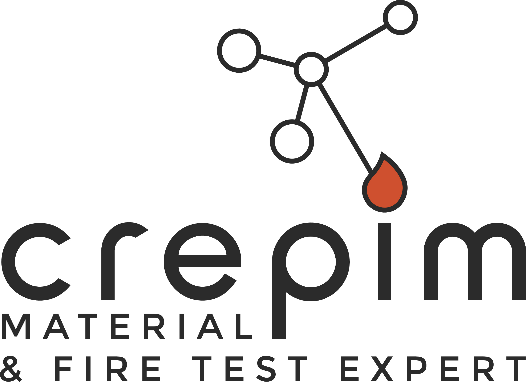 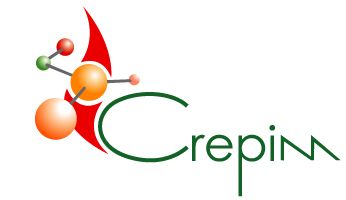 À retourner à :CREPIM		Mme. Véronique POULAINParc de Rue Christophe Colomb62700 Bruay La Buissièreveronique.poulain@crepim.frTél : 03 21 61 64 00 / Fax : 03 21 61 64 01JOURNEE TECHNIQUE :FEU & FERROVIAIRE – 5e EDITION8 juin 2023, 8h50 – 16h30Date : 17/06/2015		Prix par participant – PAF : 450 € HT soit 540 € TTC / participantParticipant		Melle, Mme, Mr			Prénom				_____				Fonction				Service									Tél					Fax						Entreprise		Raison sociale													Adresse														Code postal				Ville										Siret				NAF/APE			Effectif		Responsable de formation    Melle, Mme, Mr				Prénom		_____				Tél					Fax						Règlement		Destinataire de la facture (si différent)										Personne à contacter				Tél				Organisme	Lorsque le règlement est assuré par un organisme gestionnaire des fonds de formation, indiquez avec précision l'intitulé et l'adresse de cet organisme                         Raison sociale													Adresse														Code postal				Ville						Ci-joint un chèque de					 (Correspondant au montant de l'inscription libellé à l'ordre du CREPIM)Date						__________Signature